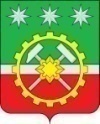 В соответствии с постановлением законодательного собрания Амурской области от 26.03.2020 г. № 48/154 «О проведении конкурса на лучший исследовательский проект о своих семьях, родственниках – участниках Великой Отечественной войны, о созидательном послевоенном труде «Семья, опаленная войной», в целях патриотического воспитания обучающихся, приобщения детей и родителей к традиции сохранения истории семьи приказываю: Провести городской этап конкурса на лучший исследовательский проект о своих семьях, родственниках – участниках Великой Отечественной войны, о созидательном послевоенном труде «Семья, опаленная войной» (далее – Конкурс) с 06.04.2020 г. по 30.04.2020 г. согласно Положению об областном конкурсе.Рекомендовать руководителям образовательных учреждений обеспечить участие обучающихся в данном конкурсе.  Конкурсные работы до 30.04. 2020 г. присылать на адрес электронной почты: cdt.shimanovsk@yandex.ru  с пометкой конкурс «Семья, опаленная войной». Создать комиссию по подведению итогов городского этапа Конкурса в составе - Животовской Е.А., Тишковой О.В., Алешкович Т.В. Конкурсной комиссии провести отбор работ на региональный этап Конкурса до 7 мая 2020 года. 5. Контроль за исполнением приказа возложить на ведущего специалиста Животовскую Е.А.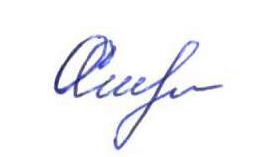 Управление образования администрации города ШимановскаП Р И К А ЗУправление образования администрации города ШимановскаП Р И К А ЗУправление образования администрации города ШимановскаП Р И К А ЗУправление образования администрации города ШимановскаП Р И К А ЗУправление образования администрации города ШимановскаП Р И К А ЗУправление образования администрации города ШимановскаП Р И К А З02.04.2020  г.№ 198№ 198О проведении городского конкурса на лучший исследовательский проект «Семья, опаленная войной»О проведении городского конкурса на лучший исследовательский проект «Семья, опаленная войной»О проведении городского конкурса на лучший исследовательский проект «Семья, опаленная войной»Начальник            С.А. Останина